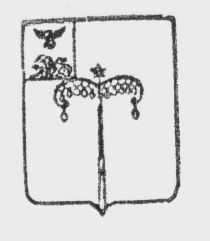 МУНИЦИПАЛЬНый РАЙОН «Красногвардейский район»Белгородской областиМУНИЦИПАЛЬНЫЙ СОВЕТ Красногвардейского РайонаДевятнадцатое заседаниеРЕШЕНИЕ11 ноября 2020 года                                                                                                                                                   № 32О внесении изменений в решение Муниципального советаКрасногвардейского района от 02 октября 2018 года № 7 «О создании постоянных комиссий Муниципального советаКрасногвардейского района срока полномочий 2018-2023 годов»В  соответствии  с Федеральным законом от 06 октября 2013 года № 131-ФЗ «Об общих принципах организации местного самоуправления в Российской Федерации» Муниципальный совет Красногвардейского района р  е  ш  и  л:1. Внести в решение Муниципального совета Красногвардейского района от 03 октября 2018 года № 7 «О создании постоянных комиссий Муниципального совета Красногвардейского района срока полномочий 2018-2023 годов» следующие изменения:- раздел «Постоянная комиссия по работе агропромышленного комплекса, земельным отношениям, природопользованию» изложить в следующей редакции:«Постоянная комиссия по работе агропромышленного комплекса, земельным отношениям, природопользованию	Председатель комиссии:		Иконников Александр Андреевич       Члены комиссии:Митюшин Леонид НиколаевичБоднарашек Андрей ТанасьевичШемякин Виктор ДмитриевичСкибин Сергей ЮрьевичХмара Игорь Александрович.»;- вывести из состава «Постоянной комиссии по работе агропромышленного комплекса, земельным отношениям, природопользованию» Ковалева Виктора Ивановича;- ввести в состав «Постоянной комиссии по работе агропромышленного комплекса, земельным отношениям, природопользованию» Боднарашек Андрея Танасьевича.Председатель Муниципального  совета         Красногвардейского района                                                   Л.Н. Митюшин 